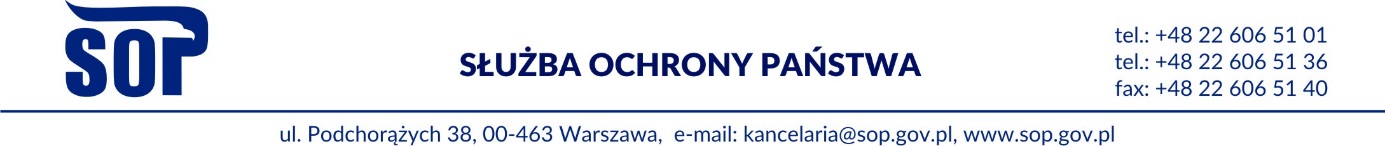 Warszawa, dnia 05.09.2022 r.    ZAPYTANIE OFERTOWESłużba Ochrony Państwa z siedzibą w Warszawie przy ul. Podchorążych 38, ogłasza zapytanie ofertowe na usługę sprawdzenia stanu technicznego przewodów kominowych  i wentylacyjnych 
w obiektach SOP na  terenie Warszawy i miejscowości Raducz w gminie Nowy Kawęczyn powiat skierniewicki.I. Szczegółowe określenie przedmiotu zamówienia:Przedmiot usługi: Sprawdzenie stanu technicznego przewodów kominowych i wentylacyjnych, zgodnie z art. 62 ust.1 pkt 1 lit. c  ustawy z dnia 7 lipca 1994 Prawo budowlane w obiektach użytkowanych przez Służbę Ochrony Państwa.Rodzaj budynków: budynki biurowe, magazynowe, warsztatowe, szkoleniowe, techniczne Miejsce przeglądu:Obiekt nr 1 – Warszawa, dzielnica ŚródmieścieIlość budynków – 9 , a w tym:4 kondygnacyjne – 2; 2 kondygnacyjne – 3; 1 kondygnacyjne – 4.Liczba punktów (przewodów do sprawdzenia) -  ok. 600.Obiekt nr 2 – Warszawa, dzielnica Mokotów Ilość budynków – 5 , a w tym:4 kondygnacyjne -  1; 2 kondygnacyjne – 3; 1 kondygnacyjne – 1.Liczba punktów (przewodów do sprawdzenia) -  ok. 250.Obiekt nr 3 – Warszawa, dzielnica MokotówIlość budynków – 4 , a w tym:2 kondygnacyjne – 1; 1 kondygnacyjne – 3.Liczba punktów (przewodów do sprawdzenia) -  ok. 80Obiekt nr 4 – Raducz, gm. Nowy Kawęczyn, pow. skierniewicki (odległość: 70 km od Warszawy)
Ilość budynków – 7 , a w tym:2 kondygnacyjne – 2; 1 kondygnacyjne – 5.Ponadto w obiekcie tym sprawdzeniu podlega 6 kotłowni olejowych.              Liczba punktów (przewodów do sprawdzenia) -  ok. 100.Obiekt nr 5 – Warszawa, dzielnica WolaIlość budynków – 1 7 kondygnacyjne – 1. Liczba punktów (przewodów do sprawdzenia) -  ok. 120.Wymagania stawiane oferentom: prowadzenie działalności stosownie do rodzaju usługi pozwalającej na wystawianie faktur VAT;  kontrolę powinny przeprowadzać osoby niekarane o nieposzlakowanej opinii oraz posiadające kwalifikacje mistrza w rzemiośle kominiarskim.wymagany dokument z kontroli: Protokół z okresowej kontroli przewodów dla każdego budynku osobno z określeniem:Siły ciągu (prawidłowy, nieprawidłowy);Występowania uszkodzeń i niedrożności;Występowania innych nieprawidłowości;Szkic kominów poszczególnych budynków. Zawartość oferty:podanie kosztu jednostkowego netto/brutto za kontrolę 1 punktu (przewodu) kominowego wentylacyjnego;podanie kosztu jednostkowego netto/brutto za kontrolę kompletną 1 kotłowni olejowej.II. Kryterium wyboru oferty : 100% cena.koszt jednostkowy  netto/brutto za kontrolę 1punktu (przewodu) kominowego/ wentylacyjnego;koszt jednostkowy netto/brutto za kontrolę kompletną kotłowni olejowej.
Zamawiający zleci usługę wykonawcy, którego oferta będzie cenowo najkorzystniejsza.III. Termin wykonania usługi – do dnia 30.11.2022 roku.IV. Termin nadsyłania ofert poprzez Platformę Zakupową wyznacza się do dnia 30.09.2022 r. 
                                                                                          